Gifted Education Advisory Committee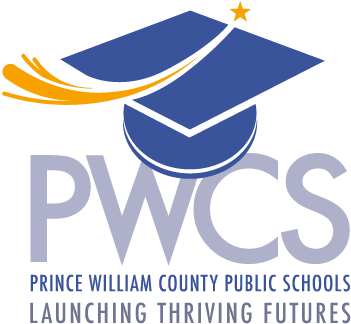 January 23, 2024, 7:00 p.m. - 8:30 p.m.  KLC Room 2002/2004Attendees Meeting Outcomes:  Members will learn about the school visit processMembers will be updated with feedback from HS subcommittee panelsMembers will review and revise satisfaction survey questionsAgenda  Role Name Name Facilitators Alene Devereaux, Chairperson Alene Devereaux, Chairperson Invited Gifted Advisory Committee Members Gifted Advisory Committee Members Attendees Alene Devereaux Leigh EppersonHeather RamseySarah Clune HartmanKerry AtkinsSherrie WamplerLisa FoxMelissa Edmonds Hallie HarrisStacy Davis Dan BredbennerRebecca Chavez Vicki KieuJackie OvertonWhat to Bring Topic Time Meeting Outcomes Minutes Call to Order 7:00 p.m. Introduction of committee members Committee members introduced themselves.Minutes 7:05 p.m. Approval of October 2023 Minutes Ms. Overton moved to approve the October 2023 minutes.Mrs. Epperson seconded the motion.The committee approved the October 2023 minutes.Citizen Comment 7:10 p.m. An opportunity for citizens to comment  No Citizen CommentsSchool Visits7:15 p.m.Review of school visit proceduresMrs. Devereaux shared information about school visits. Ms. Overton shared the school visit questions. Parents signed up for school visits.High School Subcommittee7:25 p.m.Feedback and review from resource teacher and student panelsDiscussed responses to student and resource teacher panel.Parent & Student Survey7:45 p.m.Review and revision of survey questionsCommittee members were provided the questions for the student and parent survey from 2022. Parents provided feedback that they often don’t know about the classroom challenge for each subject area.Adjourn 8:30 p.m. Meeting adjourned Ms. Devereaux adjourned the meeting at 8:31.